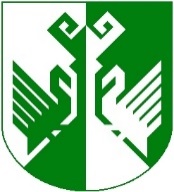 от 24 апреля 2023 года № 223Об окончании отопительного сезона В связи с повышением среднесуточной температуры наружного воздуха выше +8 градусов администрация Сернурского муниципального района Республики Марий Эл  постановляет:1. Рекомендовать теплоснабжающим предприятиям Сернурского муниципального района:1.1  с 00 часов 25 апреля 2023 года прекратить подачу тепловой энергии на отопление в общественные и административные здания, объекты социальной сферы Сернурского муниципального района. 1.2  с 00 часов 25 апреля 2023 года прекратить подачу тепла на объекты жилищного фонда и прочие объекты Сернурского муниципального района.2. Потребителям тепловой энергии социальной инфраструктуры Сернурского муниципального района произвести отключение подачи тепловой энергии в тепловых пунктах и узлах управления подведомственных зданий и помещений согласно п. 1.1 и п. 1.2 настоящего положения.3. Контроль за исполнением настоящего постановления возложить на первого заместителя главы администрации Сернурского муниципального района Якимова А.С. 4. Настоящее постановление вступает в силу со дня его подписания.Исп. Росляков В.И..9-74-01СОГЛАСОВАНО:ШЕРНУРМУНИЦИПАЛЬНЫЙ  РАЙОНЫНАДМИНИСТРАЦИЙЖЕАДМИНИСТРАЦИЯ СЕРНУРСКОГО МУНИЦИПАЛЬНОГО РАЙОНАПУНЧАЛПОСТАНОВЛЕНИЕ              Глава администрацииСернурскогомуниципального районаА. КугергинПервый заместитель главы администрации по вопросам жизнеобеспечения и безопасностиА.С. Якимов24.04.2023 г.Руководитель отдела организационно-правовой работы и кадров администрации Сернурского муниципального районаА.С. Антонов24.04.2023 г.